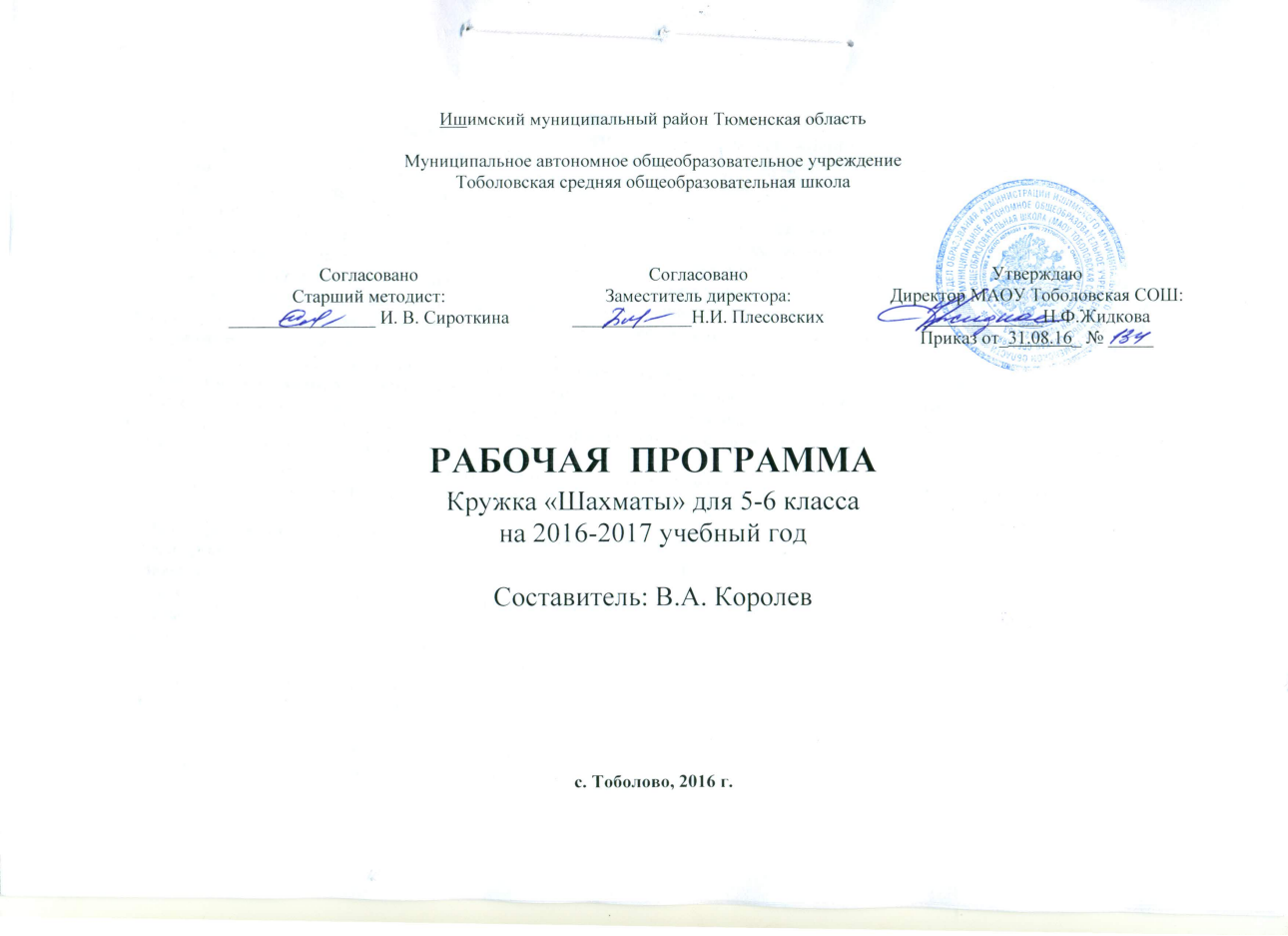 Рабочая программа кружка «Шахматы» относится к программам физкультурно-спортивного направления. Она предназначена для детей в возрасте 11-15 лет. Программа рассчитана на 2 года обучения. Занятия проводятся один раз в неделю по 1 часу. Программа составлена на основе программы «Шахматы -  школе» под редакцией И.Г.Сухина.Шахматы это не только игра, доставляющая детям много радости, удовольствия, но и действенное эффективное средство их умственного развития, формирования внутреннего плана действий - способности действовать в уме.Игра в шахматы развивает наглядно-образное мышление, способствует зарождению  логического мышления, воспитывает усидчивость, вдумчивость, целеустремленность. Ребенок, обучающийся этой игре, становится собраннее, самокритичнее, привыкает самостоятельно думать, принимать решения, бороться до конца, не унывать при неудачах. Экспериментально же было подтверждено, что дети, вовлеченные в волшебный мир шахмат, лучше успевают в школе, а так же положительно влияют на совершенствование у детей многих психических процессов и таких качеств, как восприятие, внимание, воображение, память, мышление, начальные формы волевого управления поведением.Шахматные игры развивают такой комплекс наиважнейших качеств, что с давних пор приобрели особую социальную значимость - это один из самых лучших и увлекательных видов досуга, когда-либо придуманных человечеством.Поэтому актуальность данной программы состоит в том, что она направлена на организацию содержательного досуга обучающихся, удовлетворение их потребностей в активных формах познавательной деятельности и обусловлена многими причинами: рост нервно-эмоциональных перегрузок.В центре современной концепции общего образования лежит идея развития личности ребёнка, формирование его творческих способностей, воспитание важных личностных качеств. Всему этому и многому другому способствует процесс обучения игре в шахматы.Цель программы: создание условий для личностного и интеллектуального развития обучающихся, формирования общей культуры и организации содержательного досуга посредством обучения игре в шахматы.Задачи:создание условий для формирования и развития ключевых компетенций  обучающихся (коммуникативных, интеллектуальных, социальных);формирование универсальных способов мыслительной деятельности (абстрактно-логического мышления, памяти, внимания, творческого воображения, умения производить логические операции).   •	воспитывать потребность в здоровом образе жизни.Отличием данной рабочей программы от программы «Шахматы -  школе» под редакцией И.Г.Сухина является возраст участников (оригинал разработан для начальной школы), поэтому некоторые задания были модифицированы и адаптированы под более старший возраст, однако в общем структура программы была сохранена.Результаты образовательной деятельности:Рост личностного, интеллектуального и социального  развития ребёнка, развитие коммуникативных способностей, инициативности, толерантности, самостоятельности.Приобретение теоретических знаний и практических навыков в шахматной игре.Освоение новых видов деятельности (дидактические игры и задания, игровые упражнения, соревнования).Конечным результатом обучения считается умение сыграть по правилам  шахматную партию от начала до конца. Это предполагает определенную прочность знаний и умение применять их на практике.Основные формы и средства обучения: 
1. Практическая игра. 
2. Решение шахматных задач, комбинаций и этюдов. 
3. Дидактические игры и задания, игровые упражнения; 
4. Теоретические занятия, шахматные игры, шахматные дидактические игрушки. 
5. Участие в турнирах и соревнованиях. Диагностика усвоения программы:Применяемые методы педагогического контроля и наблюдения позволяют контролировать и корректировать работу программы на всём  её протяжении и реализации. Это дает возможность отслеживать динамику роста знаний, умений и навыков, позволяет строить для каждого ребенка его индивидуальный путь развития. На основе полученной информации педагог вносит соответствующие коррективы в учебный процесс. Контроль эффективности осуществляется при выполнении диагностических заданий и упражнений, с помощью тестов, фронтальных и индивидуальных опросов, наблюдений. Контрольные испытания проводятся в торжественной соревновательной обстановке.Дидактические игры и диагностические задания:- "Горизонталь". Двое играющих по очереди заполняют одну из горизонтальных линий шахматной доски кубиками (фишками, пешками и т. п.).- "Вертикаль". То же самое, но заполняется одна из вертикальных линий шахматной доски.- "Диагональ". То же самое, но заполняется одна из диагоналей шахматной доски.- Шахматные фигуры. Белые, черные, ладья, слон, ферзь, конь, пешка, король.Дидактические игры и задания:- "Волшебный мешочек". В непрозрачном мешочке по очереди прячутся все шахматные фигуры, каждый из учеников на ощупь пытается определить, какая фигура спрятана.- "Угадайка". Педагог словесно описывает одну из шахматных фигур, дети должны догадаться, что это за фигура.- "Секретная фигура". Все фигуры стоят на столе учителя в один ряд, дети по очереди называют все шахматные фигуры, кроме "секретной", которая выбирается заранее; вместо названия этой фигуры надо сказать: "Секрет". - "Угадай". Педагог загадывает про себя одну из фигур, а дети по очереди пытаются угадать, какая фигура загадана.- "Что общего?" Педагог берет две шахматные фигуры и спрашивает учеников, чем они похожи друг на друга. Чем отличаются? (Цветом, формой.).- "Большая и маленькая". На столе шесть разных фигур. Дети называют самую высокую фигуру и ставят ее в сторону. Задача: поставить все фигуры по высоте.- "Мешочек". Ученики по одной вынимают из мешочка шахматные фигуры и постепенно расставляют начальную позицию.- "Да и нет". Педагог берет две шахматные фигурки и спрашивает детей, стоят ли эти фигуры рядом в начальном положении. -"Мяч". Педагог произносит какую-нибудь фразу о начальном положении, к примеру: "Ладья стоит в углу", и бросает мяч кому-то из учеников. Если утверждение верно, то мяч следует поймать.- "Игра на уничтожение" – важнейшая игра курса. У ребенка формируется внутренний план действий, развивается аналитико-синтетическая функция мышления и др. Педагог играет с учениками ограниченным числом фигур (чаще всего фигура против фигуры). Выигрывает тот, кто побьет все фигуры противника.- "Один в поле воин". Белая фигура должна побить все черные фигуры, расположенные на шахматной доске, уничтожая каждым ходом по фигуре (черные фигуры считаются заколдованными, недвижимыми). -"Лабиринт". Белая фигура должна достичь определенной клетки шахматной доски, не становясь на "заминированные" поля и не перепрыгивая их. - "Перехитри часовых". Белая фигура должна достичь определенной клетки шахматной доски, не становясь на "заминированные" поля и на поля, находящиеся под ударом черных фигур. - "Сними часовых". Белая фигура должна побить все черные фигуры, избирается такой маршрут передвижения по шахматной доске, чтобы белая фигура ни разу не оказалась под ударом черных фигур.- "Кратчайший путь". За минимальное число ходов белая фигура должна достичь определенной клетки шахматной доски.- "Захват контрольного поля". Игра фигурой против фигуры ведется не с целью уничтожения, а с целью установить свою фигуру на определенное поле. При этом запрещается ставить фигуры на клетки, находящиеся под ударом фигуры противника.- "Защита контрольного поля". Эта игра подобна предыдущей, но при точной игре обеих сторон не имеет победителя.-"Атака неприятельской фигуры". Белая фигура должна за один ход напасть на черную фигуру, но так, чтобы не оказаться под боем.-"Двойной удар". Белой фигурой надо напасть одновременно на две черные фигуры.- "Взятие". Из нескольких возможных взятий надо выбрать лучшее – побить незащищенную фигуру.-"Защита". Здесь нужно одной белой фигурой защитить другую, стоящую под боем.-"Выиграй фигуру". Белые должны сделать такой ход, чтобы при любом ответе черных они проиграли одну из своих фигур.-"Ограничение подвижности". Это разновидность "игры на уничтожение", но с "заминированными" полями. Выигрывает тот, кто побьет все фигуры противника.-"Шах или не шах". Приводится ряд положений, в которых ученики должны определить: стоит ли король под шахом или нет.-"Дай шах". Требуется объявить шах неприятельскому королю.-"Пять шахов". Каждой из пяти белых фигур нужно объявить шах черному королю.-"Защита от шаха". Белый король должен защититься от шаха.-"Мат или не мат". Приводится ряд положений, в которых ученики должны определить: дан ли мат черному королю.-"Первый шах". Игра проводится всеми фигурами из начального положения. Выигрывает тот, кто объявит первый шах.-"Рокировка". Ученики должны определить, можно ли рокировать в тех или иных случаях.-"Два хода". Для того чтобы ученик научился создавать и реализовывать угрозы, он играет с педагогом следующим образом: на каждый ход учителя ученик отвечает двумя своими ходами.Педагогическое контрольное испытание (тестирование).Успешное управление учебным тренировочным процессом возможно в том случае, если тренер будет располагать широкой и объективной информацией об учениках, тренировочном процессе, физическом развитии, состоянием их здоровья. Основными в педагогическом тестировании являются контрольные упражнения [решение тестов]. Прежде чем приступить к тестированию, нужно четко представить, для чего оно производится и с какой целью. Учесть ряд принципиальных положений: соответствие теста характеру и специфике спортивной деятельности, контингенту испытуемых.Особенности подготовки диагностических методик для проведения индивидуализированного обучения.Создание новых прогрессивных методик обучения юных шахматистов ориентировано на развитие самостоятельного мышления, что обеспечивает возможность ориентации в любой игровой ситуации и нахождение верного плана игры. Методики, в основе которых лежит установка только на результат, не являются актуальными на современном этапе развития спортивной педагогики, т.к. это не позволяет реализоваться каждому юному шахматисту. Хорошо известна печальная статистика, что из 30 человек начинающих разрядниками становятся 2-3 человека. Основная причина этого нами видится в том, что недостаточно учтены индивидуальные особенности каждого занимающегося ребенка.Первая  методика направлена на выявление умения анализировать.  Она составлена на основе задач российского психолога,  доктора психологических наук  А. З. Зака. На рисунке № 1 приведены образцы трех предлагаемых ребенку заданий. Рисунок № 1Как использовать рисунок?  Вот текст, который поможет ребенку выполнить задание. Инструкция: «В трех квадратах нарисованы кружочки. В двух квадратах они располагаются совершенно одинаково, а в оставшемся  квадрате один кружок помещен не так, как в остальных двух. НАЙДИ  этот квадрат и поставь сверху галочку. Это и будет твоим ответом на задание. Если решил задачу с кружочками, то точно так же решай задание с галочками  и  крестиками».Конечно, лучше всего, если ребенок безошибочно выполнил все три задания.Это свидетельствует о его  соответствии возрастной норме развития. Если выполнено правильно одно или два задания, то у ребенка есть проблемы в сфере внимания. Это обычно присуще детям импульсивным или очень  эмоциональным. Если наш испытуемый не справился ни с одним заданием, то можно предположить, что у него – низкий уровень развития умения сравнивать различные объекты. В этом случае занятия шахматами рекомендуются для развития умения анализировать, но при щадящих,  со сниженным объемом нагрузки, условиях. Вторая  методика  (она называется «Рисование заборчика») взята из комплекса приемов нейропсихологического обследования и позволяет выявить такие недостатки двигательной сферы как  стереотипность  движений, трудности в переключении с одной программы движений на другую. Начало заборчика приведено на рисунке № 2.Рисунок № 2Инструкция: Вы обращаетесь к ребенку со следующими словами:«Ты видишь перед собой начало заборчика. Возьми карандаш и продолжи точно так же. При этом карандаш от бумаги отрывать нельзя. Рисуй до конца листа». Если ребенок продолжает рисовать только один элемент, например, углы, то это свидетельствует об инертности мышления. Если между элементами появляются площадки, то это говорит о трудностях  переключения в деятельности. В случае, когда к концу строки размер элементов увеличивается, мы видим повышенную утомляемость ребенка. Об этом же может свидетельствовать и уменьшение элементов рисунка заборчика. Выявленные недостатки оказывают негативное влияние на эффективность умственной деятельности во время занятий шахматами и замедляют процесс обучения. Преодоление этих трудностей ребенка должно стать серьезной заботой его родителей, так как посредством выполнения только шахматных упражнений устранить их нельзя. Третья методика  определения способностей к обучению шахматам сконструирована  Т.А.Огневой. Она диагностирует способность ребенка действовать в уме, и называется «Архитектор и строители». Материалом служит картинка домика и ряд условных обозначений (рисунок № 3). Рисунок № 3.Проект  домаИнструкция:  Посмотри на картинку. На ней нарисован дом. Подсчитай, сколько в нем этажей. Правильно,  2 этажа.  Обозначим число этажей в доме цифрой  с горизонтальной черточкой:  2 . А теперь подсчитай, сколько в этом доме подъездов. Ты, конечно, знаешь, что окна квартир в одном подъезде расположены друг над другом. Правильно, в этом доме 3 подъезда.  Обозначим общее число подъездов в доме цифрой с вертикальной черточкой:  3 . Эти обозначения цифрами и черточками этажей и подъездов назовем проектом этого дома. Выполни следующее  задание: Тебе  нужно  нарисовать  дома  по  заданным  проектам. 1 проект –  3 –  и  2 .2 проект –  4 –  и  3 .3 проект –  2 –  и  1 .Очень важный  тест! Как показывает практика, дети, справившиеся с этим заданием,  успешно  осваивают  шахматную  игру.  Даже выполнение одного или двух заданий дает хороший прогноз для обучения шахматам. Если ребенок не нарисовал  правильно ни одного задания, а только копировал образец, то это может говорить о репродуктивном стиле деятельности (склонность только копировать действия взрослого без самостоятельного анализа условий предложенной задачи). В случае отказа ребенка выполнять задание или подмены задания произвольным рисованием какого-то своего дома можно предположить слабое развитие поисковой активности. Такие дети могут освоить правила игры в шахматы, но при этом у них будет сохраняться низкий уровень обучаемости. Это будет проявляться и в отсутствии переноса полученных на занятиях шахматами знаний в собственную игру. Четвертая методика называется «Эмоциональный статус личности». Она является модификацией цветового теста Люшера-Дорофеевой и позволяет исследовать психофизиологическое состояние ребенка. Методика диагностирует эмоциональный настрой и уровень внутренней активности во время проведения данного тестирования.Для ее осуществления каждому ребенку необходимо иметь три цветных карандаша: красный, синий и зеленый. Материал для тестирования представляет собой два ряда по три одинаковых квадрата. Инструкция № 1: «Раскрась верхний ряд квадратов так, чтобы каждый из них оказался раскрашенным только в один цвет – каждый квадрат в ряду может быть или только красный, или только зеленый, или только синий. Все квадраты должны быть разного цвета». Инструкция № 2:  (После того, как ребенок выполнит раскрашивание верхнего ряда квадратов, ему дается новое задание) «Посмотри на раскрашенный тобой ряд и подумай,  нравится ли тебе такое расположение квадратов по цвету. Хочется ли тебе его изменить,  или ты хочешь все оставить по-прежнему?  Второй ряд квадратов раскрась так, как тебе захочется».Интерпретацию и расшифровку данной методики проводят по второму ряду раскрашенных детьми квадратов.  Первое раскрашивание необходимо для ориентировки и тренировки ребёнка в выполнении задания, поэтому во внимание не принимается.Цвета раскрашенных квадратов второго ряда записываются в виде формулы, буквы которой соответствуют цветовой раскладке данного испытуемого. Расшифровка каждой формулы даётся в таблице №1 «Интерпретация результатов».Таблица №  1.  Интерпретация  результатов (по Дорофеевой и по Т.А. Огневой)	Самым оптимальным для обучения шахматам является состояние функциональной напряженности или функционального возбуждения. Все остальные состояния не способствуют данной деятельности. С большой долей вероятности можно утверждать, что ребёнок откажется от занятий шахматами, если интеллектуальная деятельность вызывает у него сильный внутренний дискомфорт. 	Данный блок методик позволяет с высокой прогностической точностью определять структуру детской группы по возможностям ее участников в обучении шахматной игре. Дети, показывающие высокие результаты в этом тестировании, с большей охотой и желанием будут учиться играть в шахматы и сохранять стабильный интерес в течение длительного времени.	Это позволяет создавать достаточно устойчивые группы обучения детей, не умеющих играть в шахматы. В работе тренера малая текучесть в группе является важным условием  эффективности его работы. Сроки освоения программы:	Программа рассчитана на 2 учебных года, начало занятий первого и второго года обучения 01 сентября текущего года и окончание занятий 31 мая текущего года из расчета 2 часа в неделю.Календарно-тематический план первого года обученияКалендарно-тематический план второго года обученияК концу второго года обучения дети должны знать:•	принципы игры в дебюте;•	основные тактические приемы;•	что означают термин- дебют.принципы игры в дебюте;•	основные тактические приемы;•	что означают термины: дебют, миттельшпиль, эндшпиль, темп, оппозиция, ключевые поля.К концу  второго года обучения дети должны уметь:•	грамотно располагать шахматные фигуры в дебюте; •	точно разыгрывать простейшие окончания.•	грамотно располагать шахматные фигуры в дебюте; находить несложные тактические удары и проводить комбинации;•	точно разыгрывать простейшие окончания.Материально-техническое обеспечение•	шахматные доски с набором шахматных фигур •	демонстрационная шахматная доска с набором магнитных фигур             •	шахматные часы                                                                                             •	шаблоны горизонтальных, вертикальных и диагональных линий•	шаблоны латинских букв (из картона или плотной бумаги) для изучения шахматной нотации                                                                                         •	мешочек, сшитый из любой ткани для игры «Волшебный мешочек»         Учебно – методическое обеспечение1.	Сухин И.Г. Программы курса "Шахматы – школе: Для начальных классов общеобразовательных учреждений". - Обнинск: Духовное возрождение, - 2011. -40 с.2.	Сухин И. Шахматы, первый год, или Там клетки черно-белые чудес и тайн полны. – Обнинск: Духовное возрождение, 1998.3.	Сухин И. Шахматы, первый год, или Учусь и учу: Пособие для учителя – Обнинск: Духовное возрождение, 1999.4.	Сухин И. Шахматы, второй год, или Играем и выигрываем. - 2002.5.	Сухин И. Шахматы, второй год, или Учусь и учу. - 2002.6.	Сухин И.Г. Шахматы, третий год, или Тайны королевской игры.- Обнинск: Духовное возрождение, 2004.7.	Сухин И.Г. Шахматы, третий год, или Учусь и учу.- Обнинск: Духовное возрождение, 2005.Список литературы по программе1.	Сухин И.  Удивительные приключения в шахматной стране. (Занимательное пособие для родителей и учителей). Рекомендовано Мин общ. и проф. обр. РФ. М..  ПОМАТУР.- 2000.2.	Сухин И. Шахматы для самых маленьких. Книга-сказка для совместного чтения родителей и детей. М. АСТРЕЛЬ. ACT. -2000.3.	Френе С. Избранные педагогические сочинения, М.. Просвещение. -1990.4.	В.Хенкин, Куда идет король. М.. Молодая гвардия. -1979 .5.	Н.М. Петрушина Шахматный учебник для детей. Серия «Шахматы».- Ростов-на-Дону:   «Феникс», 2002. - 224с.6.	Шахматный словарь. М. ФиС. -1968.7.	Шахматы детям. Санкт-Петербург. 1994 г М. Детгиз, - 1960.8.	Шахматы. Энциклопедический словарь. М.Советская энциклопедия.. -1990.9.	Шахматы - школе. М. Педагогика. -1990.10.	В. Костров, Д.Давлетов Шахматы Санкт-Петербург -2001.11.	В.Хенкин  Шахматы для начинающих М.: «Астрель».- 2002.12.	О.Подгаец Прогулки по   черным и белым полям. МП «Каисса плюс» Днепропетровск. – 1996.13.	И.А.Бареев Гроссмейстеры детского сада. Москва. -  1995. 14.	Юдович М. Занимательные шахматы. М. ФиС. -  1966.000000000000000000VVVVVVVVVVVVVVVVVV++++++++++++++++++2 этажа3 подъезда Цветовая фор-мулаФункциональноесостояниеОписание  функционального  состоянияУровеньК – С – ЗФункциональное напряжение (ФН)Состояние  настороженности, которому свойственны  ориентировочные  эмоции, повышение  внимания, активность; это  состояние  является оптимальным  вариантом реагирования  функциональной  системы.Высокий -   3С – К – ЗФункциональноерасслабление(ФР)Спокойное, устойчивое  состояние, самое оптимальное для различных видов деятельности, не требующих напряжения; это состояние свидетельствует  об  отсутствии  выраженных переживаний.Средний -  2С – З – КФункциональное возбуждение (ФВ)Доминирование положительных эмоций -  от переживания чувства удовлетворения до восторга, ликования.Высокий -  3К – З – СФункциональное торможение( ФТ)Состояние является следствием неудовлетворения потребностей (и полярно состоянию  функционального  возбуждения).  Оно свидетельствует   о  доминировании  отрицательных  эмоций ( печаль, тоска); диапазон изменений – от  состояния грусти  до  подавленности,  от  озабоченности  до  тревоги, перенапряжения  всех систем  организма. Низкий -  1З – С – КСостояние  аффективного  возбуждения (АВ)Активные  аффекты  с  диапазоном  изменения эмоций  от переживания  чувства  нетерпения, возмущения  до  гнева, ярости.Средний -  2З – К – ССостояние  аффективного торможения (АТ)Доминирование  сильных  отрицательных  эмоций  с диапазоном  от  состояния  растерянности,  психического  дискомфорта  до  страха. Низкий -  1№ п/пНаименование разделов и темВсего часовДатаДата№ п/пНаименование разделов и темВсего часовПланфактПервый год обучения (68 часов)Первый год обучения (68 часов)Первый год обучения (68 часов)Первый год обучения (68 часов)Первый год обучения (68 часов)Шахматная доска31.1Знакомство с шахматной доской. Белые и черные поля106.091.2Расположение доски между партнерами. Горизонтали и вертикали113.091.3Диагональ. Большие и короткие диагонали120.09Шахматные фигуры202.1Белые и черные фигуры127.092.2Виды шахматных фигур104.102.3Начальное положение111.102.4Ладья. Место ладьи в начальном положении118.102.5Ход ладьи125.102.6Слон. Место слона в начальном положении108.112.7Ход слона115.112.8Ладья против слона122.112.9Ферзь. Место ферзя в начальном положении129.112.10Ход ферзя106.122.11Ферзь против ладьи и слона113.122.12Конь. Место коня в начальном положении120.122.13Ход коня127.122.14Конь против ферзя, ладьи, слона117.012.15Пешка. Место пешки в начальном положении124.012.16Ход пешки131.012.17Пешка против ферзя, слона, ладьи, коня107.022.18Король. Место короля в начальном положении114.022.19Ход короля121.022.20Король против других фигур128.02Шах23.1Шах. Шах ферзем, ладьей, слоном, конем, пешкой. Защита от шаха107.033.2Открытый шах. Двойной шах114.03Мат54.1Мат. Цель игры. Мат ферзем, ладьей, слоном, конем, пешкой.121.034.2Мат в один ход. Мат в один ход ферзем, ладьей, слоном, конем, пешкой (простые примеры)104.044.3Мат в один ход: сложные примеры с большим числом шахматных фигур.111.044.4Ничья, пат. Отличие пата от мата. Варианты ничьей118.044.5Рокировка. Длинная и короткая рокировка125.04Шахматная партия45.1Игра всеми фигурами из начального положения102.055.2Общие рекомендации о принципах разыгрывания дебюта.116.055.3Демонстрация коротких партий.123.055.4Повторение программного материала.130.05№ п/пНаименование разделов и темВсего часовДатаДата№ п/пНаименование разделов и темВсего часовпланФактПовторение26.1Поля, горизонталь, вертикаль, диагональ, центр. Ходы шахматных фигур. Шах, мат, пат. Начальное положение.106.096.2Рокировка. Взятие на проходе. Превращение пешки. Варианты ничьей.113.09Краткая история шахмат17.1Происхождение шахмат. Легенды о шахматах.120.09Шахматная нотация38.1Обозначение горизонталей, вертикалей, полей127.098.2Обозначение шахматных фигур и терминов. Запись начального положения104.108.3Краткая и полная шахматная нотация. Запись партии.111.10Ценность шахматных фигур49.1Ценность фигур. Сравнительная сила фигур.118.109.2Достижение материального перевеса125.109.3Достижение материального перевеса. Способы защиты.108.119.4Защита.115.11Техника матования одинокого короля410.1Две ладьи против короля.122.1110.2Ферзь и ладья против короля.129.1110.3Ферзь и король против короля.106.1210.4Ладья и король против короля.113.12Достижение мата без жертвы материала411.1Учебные положения на мат в два хода в эндшпиле. 120.1211.2Цугцванг.127.1211.3Учебные положения на мат в два хода в миттельшпиле.117.0111.4Учебные положения на мат в два хода в дебюте.124.01Шахматная комбинация 1412.1Матовые комбинации. Тема отвлечения.131.0112.2Матовые комбинации. Тема завлечения.107.0212.3Матовые комбинации. Тема блокировки.114.0212.4Тема разрушения королевского прикрытия.121.0212.5Тема освобождения пространства и уничтожения защиты.128.0212.6Другие темы комбинаций и сочетание темат. приемов.107.0312.7Комбинации, ведущие к достижению материального перевеса. Тема отвлечения. Тема завлечения.114.0312.8Тема уничтожения защиты. Тема связки.121.0312.9Тема освобождения пространства. Тема перекрытия.104.0412.10Тема превращения пешки.111.0412.11Сочетание тактических приемов.118.0412.12Патовые комбинации.125.0412.13Комбинации на вечный шах.102.0512.14Типичные комбинации в дебюте.116.05Повторение213.1Повторение программного материала 123.0513.2Игровая практика130.05